                                                               Р Е Ш Е Н И Е                           19.11.2010г.                                              с. Калинино                                 № 10Об утверждении порядка принятия бюджета  вмуниципальном образовании Калининский сельсоветна 2011 годВ соответствии с п.1 ст. 9, ст.187 Бюджетного кодекса Российской Федерации (в редакции Федерального закона от 24.07.2008г. № 161-ФЗ), Федеральным законом от 06.10.2003г. № 131-ФЗ «Об общих принципах организации местного самоуправления в Российской Федерации» (в редакции Федерального закона от 10.06.2008г. № 77-ФЗ), ст. 62 Устава муниципального образования Калининский сельсовет в целях определения правовых основ, содержания и механизма осуществления бюджетного процесса в муниципальном образовании Калининский сельсовет, установления основ формирования доходов, осуществления расходов местного бюджета, Совет депутатов муниципального образования Калининский сельсовет РЕШИЛ:1. Утвердить Порядок принятия бюджета в муниципальном образовании Калининский сельсовет (согласно приложению)2. Настоящее решение вступает в силу с 1 января 2011 г.Главамуниципального образования Калининский сельсовет	                                                         А.И. Демин.                                                                                                                Приложение                к решению Совета депутатов               муниципального образования                  Калининский сельсовет                   от 19.11.2010г. № 10Порядок принятия бюджета муниципальном образовании Калининский сельсовет на 2011 годРаздел I. Рассмотрение и утверждение проекта решения о бюджетеСтатья 1. Внесение проекта решения о бюджете в Совет депутатов муниципального образования Калининский сельсоветГлава администрации муниципального образования Калининский сельсовет  вносит проект решения о бюджете на очередной финансовый год на рассмотрение в Совет депутатов муниципального образования Калининский сельсовет  не позднее 30 дней со дня принятия Закона Республики Хакасия «О республиканском бюджете Республики Хакасия на 2011 год».Статья 2. Рассмотрение проекта решения о бюджете Советом депутатов муниципального образования Калининский сельсовет  	1. Внесенный  в Совет депутатов  проект решения  о бюджете  председатель Совета депутатов направляет в комиссию по бюджету, финансам и налогам (далее - комиссия по бюджету) для проведения в течение двух  рабочих дней заседания  постоянной  комиссии  по бюджету  по  подготовке заключения о соответствии  состава  предоставленных  документов.Постоянная комиссия по бюджету принимает решение о предоставлении проекта решения о бюджете к рассмотрению на сессии Совета депутатов либо о возврате в администрацию на доработку, если состав представленных документов и материалов не соответствует требованиям пунктов 2-5 «Порядка внесения, рассмотрения и утверждения решения Совета депутатов муниципального образования Калининский сельсовет  «О бюджете муниципального образования  Калининский сельсовет  на 2011 год»».Доработанный проект решения о бюджете со всеми необходимыми документами и материалами должен быть внесен в Совет депутатов в течение 2 дней со дня возвращения его на доработку и рассмотрен в соответствии с указанным в п. 1 порядком.2.	 Проект решения о бюджете,  внесенный с соблюдением требований  настоящего порядка,  в течение 2 дней направляется председателем Совета депутатов в постоянные комиссии Совета депутатов для подготовки замечаний и предложений.Ответственным за работу над проектом решения о бюджете является постоянная комиссия по бюджету. 3. Постоянные комиссии в течение семи дней рассматривают проект решения о бюджете и готовят свои заключения с замечаниями и предложениями.Предложения и замечания по проекту решения о бюджете вносятся председателями постоянных комиссий в комиссию по бюджету.4. Совет депутатов по итогам рассмотрения на сессии принимает решение о принятии бюджета на 2011 год или его отклонении.В случае отклонения Советом депутатов проект решения о бюджете направляется в администрацию на доработку в течение 2 дней.5. Администрация, исходя, из рекомендаций депутатов Совета депутатов разрабатывает уточненный проект решения о бюджете, который направляет на рассмотрение и утверждение на сессии Совета депутатов.6. Принятое Советом депутатов муниципального образования Калининский сельсовет  решение о бюджете на очередной финансовый год в течение 5 дней направляется Главе администрации муниципального образования Калининский сельсовет  для подписания и обнародования.Статья 3. Сроки утверждения решения о бюджете и последствия непринятия проекта решения о бюджете на очередной финансовый год в срок1. Решение о бюджете муниципального образования Калининский сельсовет  должно быть рассмотрено, утверждено Советом депутатов муниципального образования Калининский сельсовет, подписано Главой администрации муниципального образования Калининский сельсовет  и обнародовано до начала очередного финансового года.Органы местного самоуправления муниципального образования Калининский сельсовет  обязаны принимать все возможные меры в пределах их компетенции по обеспечению своевременного рассмотрения, утверждения, подписания и обнародования решения о бюджете.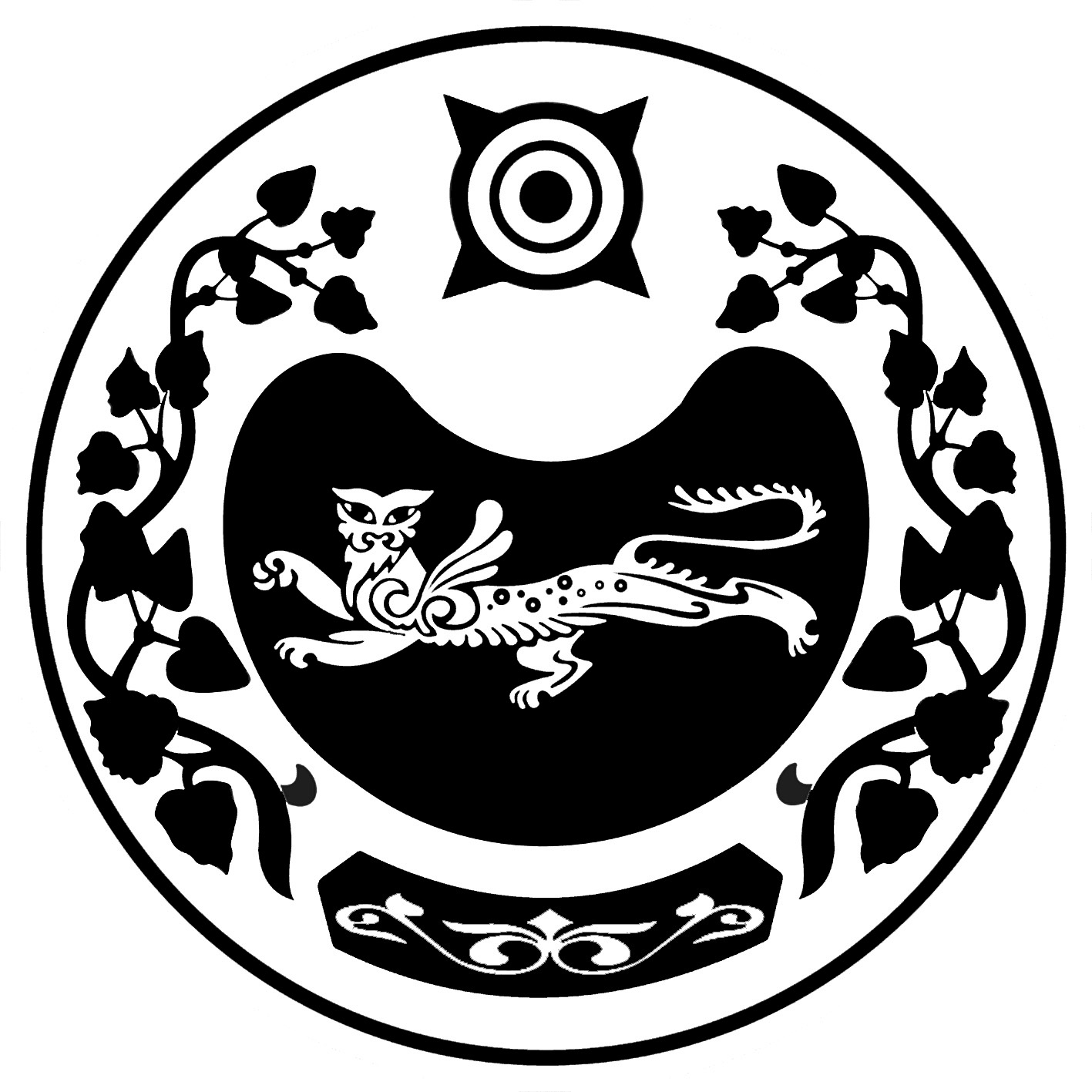 СОВЕТ ДЕПУТАТОВ МУНИЦИПАЛЬНОГО ОБРАЗОВАНИЯКАЛИНИНСКИЙ  СЕЛЬСОВЕТ